 INDICAÇÃO Nº 402/2019Indica ao Poder Executivo Municipal, que efetue serviços de roçagem e limpeza de Praça localizada na Vila Dainese.Excelentíssimo Senhor Prefeito Municipal, Nos termos do Art. 108 do Regimento Interno desta Casa de Leis, dirijo-me a Vossa Excelência para sugerir que, por intermédio do Setor competente, sejam efetuados serviços de limpeza e roçagem em Praça localizada na Rua São Paulo, próximo a residência de número 595, Vila Dainese.Justificativa:		A Praça Augustino, localizada na Vila Dainese, fica metade em Santa Bárbara e metade em Americana, ocorre que o município vizinho efetua serviços apenas na parte que compete a eles, deixando o mato alto e a sujeira na parte de Santa Bárbara para quem lhe compete. Os moradores próximos já não aguentam os transtornos que a sujeira da “parte barbarense” provoca.Plenário “Dr. Tancredo Neves”, em 31 de janeiro de 2.019.Gustavo Bagnoli-vereador-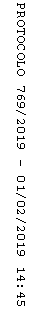 